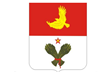 АДМИНИСТРАЦИЯСЕЛЬСКОГО ПОСЕЛЕНИЯ КОЛЫВАНЬМУНИЦИПАЛЬНОГО РАЙОНА КРАСНОАРМЕЙСКИЙ САМАРСКОЙ ОБЛАСТИПОСТАНОВЛЕНИЕот   10.11.2021г № 263О внесении изменений в Административный регламент по осуществлению муниципального контроля за сохранностью автомобильных дорог местного значения в границах населенных пунктов поселенияВ целях приведения Административного регламента по осуществлению муниципального контроля за сохранностью автомобильных дорог местного значения в границах населенных пунктов поселения, утвержденного постановлением администрации сельского поселения Колывань муниципального района Красноармейский Самарской  области от  30.07.2018 № 345, в соответствие требованиям Федерального закона от 26.12.2008 года N 294-ФЗ «О защите прав юридических лиц и индивидуальных предпринимателей при осуществлении государственного контроля (надзора) и муниципального контроля», руководствуясь Уставом сельского поселения Колывань муниципального района Красноармейский Самарской  области, администрация сельского поселения Колывань муниципального района Красноармейский Самарской  области ПОСТАНОВЛЯЕТ:1. Внести в Административный регламент по осуществлению муниципального контроля за сохранностью автомобильных дорог местного значения в границах населенных пунктов поселения, утвержденный постановлением администрации сельского поселения Колывань муниципального района Красноармейский Самарской  области от  30.07.2018г № 345 (далее – Регламент), следующие изменения и дополнения:1.1. Раздел 3 Регламента дополнить пунктом 3.2.1.15 следующего содержания:«3.2.1.15. В отношении юридических лиц, индивидуальных предпринимателей, осуществляющих виды деятельности в сфере здравоохранения, сфере образования, в социальной сфере, в сфере теплоснабжения, в сфере электроэнергетики, в сфере энергосбережения и повышения энергетической эффективности, в области производства, использования и обращения драгоценных металлов и драгоценных камней, плановые проверки могут проводиться два и более раза в три года. Перечень таких видов деятельности и периодичность их плановых проверок устанавливаются Правительством Российской Федерации.».1.2. Дополнить регламент разделом 6 следующего содержания:«6. Организация и проведение мероприятий по контролю без взаимодействия с юридическими лицами, индивидуальными предпринимателями6.1. К мероприятиям по контролю, при проведении которых не требуется органа муниципального контроля с юридическими лицами и индивидуальными предпринимателями (далее - мероприятия по контролю без взаимодействия с юридическими лицами, индивидуальными предпринимателями) относятся плановые (рейдовые) осмотры (обследования) территорий, акваторий, транспортных средств в соответствии со статьей 13.2 Федерального закона от 26.12.2008 № 294-ФЗ.6.2. Мероприятия по контролю без взаимодействия с юридическими лицами, индивидуальными предпринимателями проводятся на основании заданий, утверждаемых руководителем или заместителем руководителя органа муниципального контроля.6.3. В случае выявления нарушений при проведении таких мероприятий, должностные лица органа муниципального контроля принимают меры по пресечению таких нарушений, а также направляют в письменной форме руководителю или заместителю руководителя органа муниципального контроля мотивированное представление с информацией о выявленных нарушениях для принятия при необходимости решения о назначении внеплановой проверки юридического лица, индивидуального предпринимателя по основаниям, указанным в пункте 2 части 2 статьи 10 Федерального закона № 294-ФЗ.6.4. В случае получения в ходе проведения рассматриваемых мероприятий сведений о готовящихся нарушениях или признаках нарушения обязательных требований юридическому лицу, индивидуальному предпринимателю направляется предостережение о недопустимости нарушения обязательных требований.».          2. Опубликовать настоящее постановление в газете сельского поселения Колывань «Колыванский  вестник» и разместить на официальном сайте администрации муниципального района Красноармейский Самарской области в разделе «Сельское поселение Колывань» в телекоммуникационной сети Интернет.           3. Настоящее постановление вступает в силу со дня его официального опубликования.           4. Контроль за исполнением настоящего постановления оставляю за собой.Глава сельского поселения Колываньмуниципального района КрасноармейскийСамарской области                                                               А.Н.Чернов.